Условия охраны здоровья обучающихсяРабота по охране здоровья обучающихся осуществляется в соответствии со ст.41 ФЗ №273 « Об образовании в РФ» от 29.12.2012г. (закон), требованиями санитарно-эпидемиологических правил и нормативов Сан ПиН 2.4.2.2821-10 «Санитарно-эпидемиологические требования к условиям и организации обучения, содержания в общеобразовательных организациях», утверждённых постановлением Главного государственного санитарного врача Российской Федерации от 29.12.2010г. №189 с изменениями, внесёнными постановлениями Главного государственного санитарного врача врача Российской Федерации от 29.06.2011г. №85, от 25.12.2013г. №72, от 24.11.2015г. №81 (СанПин 2.4.2.2821-10 с изменениями) Федеральными требованиями к образовательным учреждениям в части охраны здоровья обучающихся, воспитанников, утверждённые приказом Министерства образования и науки РФ от 09.12.2010г. №1639.Статья 51. Охрана здоровья обучающихся, воспитанников1. Образовательное учреждение создает условия, гарантирующие охрану и укрепление здоровья обучающихся, воспитанников.Учебная нагрузка, в том числе внеучебная нагрузка, режим занятий обучающихся, воспитанников определяются уставом образовательного учреждения на основе рекомендаций, согласованных с органами здравоохранения.(в ред. Федерального закона от 01.12.2007 N 309-ФЗ)2. Для детей, нуждающихся в длительном лечении, организуются оздоровительные образовательные учреждения, в том числе санаторного типа. Учебные занятия для таких детей могут проводиться образовательными учреждениями на дому или в лечебных учреждениях. Обеспечение указанных мероприятий является расходным обязательством субъекта Российской Федерации.(в ред. Федерального закона от 22.08.2004 N 122-ФЗ)3. Педагогические работники образовательных учреждений обязаны проходить периодические бесплатные медицинские обследования, которые проводятся за счет средств учредителя.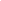 4. Медицинское обслуживание обучающихся, воспитанников образовательного учреждения обеспечивают органы здравоохранения. Образовательное учреждение обязано предоставить помещение с соответствующими условиями для работы медицинских работников.5. Расписание занятий в образовательном учреждении должно предусматривать перерыв достаточной продолжительности для питания обучающихся, воспитанников.Организация питания в образовательном учреждении возлагается на образовательные учреждения. В образовательном учреждении должно быть предусмотрено помещение для питания обучающихся, воспитанников.(в ред. Федерального закона от 22.08.2004 N 122-ФЗ)6. Утратил силу. - Федеральный закон от 22.08.2004 N 122-ФЗ.7. Ответственность за создание необходимых условий для учебы, труда и отдыха обучающихся, воспитанников образовательных учреждений несут должностные лица образовательных учреждений в соответствии с законодательством Российской Федерации и уставом данного образовательного учреждения.Здоровьесбережение, в том числе приспособленных для использования инвалидами и лицами с ограниченными возможностями здоровья.